MINUTES OF THE LOSTOCK GRALAM PARISH COUNCIL MEETING HELD ON MONDAY 4th FEBRUARY 2019 AT THE CHURCH HALL, LOSTOCK GRALAMPart I The meeting commenced at 7.30 pm.PRESENT:	Parish Councillors J Beasant, L Kelly, P Kelly, M Venables, M Litton, T Hodges and V Yarwood.IN ATTENDANCE:	L Sandison, Clerk.ALSO PRESENT:	Members of the publicPUBLIC FORUM- Local resident who is a member of Drastic on plastic – Northwich would like to organise a community litter pick. The Parish Council welcomed the idea and offered to help with advice and advertising. -Local resident informed the PC that Manchester Road (across from Premier Store) now floods since the road was resurfaced. The Clerk will investigate the matter and report the issue to CWAC.-Local resident informed the PC of a taxed vehicle with flat tyres parked on School Lane. -Local Resident informed the PC that ‘No Parking’ signs on driveway had been successful over a three month study.Cllr P Kelly gave the following update:Cllr Mark Stocks is unwell and unable to attend tonight’s Parish Council meeting. Cllr Kelly advised that M&S is not leaving Northwich and that they are looking at moving to The Vision. There is a need for dog bins to be emptied more frequently.TATA bridge is closed on Griffiths Road.Youths loitering on bikes near Commercial Units on Cheshire Business Park.PCSO’s have to share a speed gun which limits the amount of time they can spend conducting vehicle speed checks.There has been a noticeable smell from the Orsted plant.HS2 has been conducting ground checks.Cllr T Hodges gave the following update:Cllr T Hodges advised that ‘Cheshire Police Alert’ is replacing Neighbourhood watch schemes. The new system means that residents can sign up to receive police alerts about local crime information and crime prevention advice. Those signed up can also feedback information to the local policing team to help them better police the neighbourhood.APOLOGIES FOR ABSENCEIt was RESOLVED to accept apologies from Cllr T Smith and Cllr L Edgeley.DECLARATIONS OF INTERESTNoneMINUTESRESOLVED to accept the minutes of the Parish Council meeting held on Monday 7th January 2019.PROGRESS REPORT-The PC RESOLVED to accept S.106 expenditure of £3,500 to install a barrier at the Stubbs Lane footpath exit onto the A556. -CG Services Cheshire Ltd has planted perennials and bedding plants in the flower planters FOC.-The War Memorial correction has been approved by CWAC Planning and is in progress with Whitby Memorials.-The new notice board will be ready for installation within the next few weeks.COMMUNITY CENTRE LEASEThe PC RESOLVED to accept Portman Surveyors quote of £653.50 including VAT and disbursements to draw up a new plan for the community centre lease should it be required in the event that the football pitch is not included in the new Community Centre lease.NEW FOOTBALL SURFACE WORKING GROUP UPDATE-The Clerk delivered the following consultation results for homes in close proximity to the play area (15 postcards delivered)Would you support the current worn grass football pitch being replaced with a polymeric (wet pour) surface which would mean that the area could be used all year round? 4 x Yes / 0 x NoWould you support the new surface having a fence? 4 x Yes, a 2m high fence with lockable gates / 0 x Yes, a 1, high fence with entrance gaps / 0 x No fenceWould you support the new surface having lights? 2 x Yes / 2 x No One letter was also received objecting to lighting.-The Clerk presented football surface and fencing quotations from Creative Play, Lightmain and Pentagon. The Clerk also circulated surface samples for Creative Play and Lightmain. The PC agreed that they would like to see surface samples from Pentagon before making a decision. The Clerk will therefore obtain samples from Penatatgon and start looking a planning permission and funding options for the March PC meeting.If you wanted to add a lighting system, expect a quote of around £12k + VAT for a 4 x 8m columns with LED lighting.POLICEReport from PCSO Nicola Smith-ASB – 5 Calls over the past month for ASB at the building compound at the back of Silverlea Road. Youths have been climbing on the building equipment and throwing stones. Patrols are giving the area passing attention in any down time. 2 Males has been stopped and spoken to, their details have been. Theft (including shoplifting).  The Co-Op, Cheshire Business Park – x 2 thefts, CCTV enquiries still ongoing, no suspects identified as yet.Burglary – 9/1/19 – Langford Road between 15:00-17:05. Nothing has been taken. We have worked with the Victim and this has been investigated and there are no further lines of enquiry.  Vehicle / bicycle theft - Theft of Motor Vehicle on 28/1/19 – This has been investigated and there are no further Lines of enquiry at the moment. Victim is in contact with us.Other – Suspicious Activity reported on 6/1/19. 4 Males were seen and thought to be looking in peoples drive ways on Cheshire Avenue. 1 male was stopped and searched an all was in order. No further sightings were reported.PCSO updateThe Surgeries are now running in the Community Centre and the posters are ready to put out in the community so this will be done at my earliest opportunity.The Speed Camera has been used on Manchester Road on Sat 26th Jan from 10:00-11:00am. 7 Offences Recorded. No issues to report.REPORT FROM CHESHIRE WEST AND CHESTER COUNCILLORSCouncillor Mark Stocks was absent. PLAY AREAS AND INSPECTIONS- Tree Survey report circulated prior to meeting.- The Clerk will obtain three grass cutting quotations for a three year tender at the Community Centre play area.-The PC RESOLVED to accept a quotation of £29.95 + VAT from the Sign Shed Ltd to replace a vandalised ‘No Dogs Allowed in Children’s Play Area’ sign at the Community Centre Play area. -The PC RESOLVED to accept CG Services Ltd quotation of £1490 + Vat to replace new panel, steps and fixing for multiplay, new seat chain and sleeve for cableway, new self closing mechanism  for gate, material for wet pour repair to roundabout + Labour.-The PC RESOLVED to accept CG Services Ltd quotation of £60 + Vat to remove a rotten tree at the Community Centre play area.CLERKS REPORT-The Clerk delivered a verbal report regarding on street vehicle charging points. The PC RESOLVED not to pursue the matter further.-A decision on the Manchester Airport grant application should be received in April.-The Royal Mail has decided not to proceed with the PC’s request for another post box in the parish.-The Clerk will obtain three quotations for a new graveyard church bin with increased weight allowance due to numerous excess weight invoices being received from SUEZ. -Complaint received regarding parked cars at bus stop on Townshend Road. Clerk to seek advice from CWAC and the PCSO.-Dog foul on School Lane complaint received on the ‘Have your Say’ page of the PC’s website. The Clerk has reported the matter to CWAC who have acknowledged the complaint and looking into the matter further.- OPA (The Oil & Pipe lines Agency) has written to inform key stakeholders that the Cheshire Stored Oil Recovery Project (CSORP) is due to recommence shortly. The project restart will also coincide with the reinstatement of the CSORP website (www.csorp.net) which will provide full details of the recovery project.-Cllr T Hodges will attend the Manchester Airport meeting for Praish Councillors on Tuesday 5th March.-The Clerk will attend the Manchester Airport meeting for Clerks on Tuesday 12th February.-The Clerk brought the PC’s attention to an email received and its author.-The Community Centre Association has now filled its cleaning vacancy however volunteers are still required to help with the daily tasks of running the centre. The PC RESOLVED that a Volunteer advertisement can be included in the News section of the PC website.-The Clerk is in the process of determining who is responsible for the upkeep of the hedgerow along Manchester Road adjacent to the Business Park as it is in need of a litter pick and repair.PLANNINGThe Council considered the following planning applications and RESOLVED to respond as below:FINANCE-To confirm the bank account balances and reconciliation – CA £3,820.55 & DA £49,609.22.-It was RESOLVED to accept payment of the following accounts.COUNCILLORS’ REPORTS & FUTURE AGENDA ITEMS-NoneThe meeting finished at 8.50pmDATE AND TIME OF NEXT MEETINGThe next Parish Council meeting will be held on Monday 4th March 2019 in the Lostock Gralam Church Hall at 7.30 p.m. 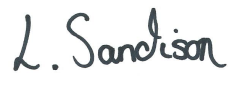 CREATIVEPLAYLIGHTMAINPENTAGONPOLYMERIC (WETPOUR) SURFACE£46,662 (NET) 462M2£57,024 (NET) 594M2£57,760.00 (NET) 518M2£36,700 (NET)CARPET SURFACE£39,270 (NET) 462M2£47,520 (NET) 594 M2£33,500.00 (NET) 518M2£31,700 (NET) 2M HIGH FENCE ALL AROUND30M X 15M£18,216 (NET) 462M230M X 15M£30,445.44 (NET)28M x 16M£8,250 (NET) (3m high at playground end)GOAL END FENCE + GOAL ONLY£10,796 (NET) 594M2£18,318 (NET)£2,950 (NET)APPLICATIONSAPPLICATIONS18/04735/FUL- Proposed partial removal of furnace bottom ash (FBA) bunding comprising of two bunds of lime bed 4 and the temporary manufacture of clinker blocks (utilising the extracted FBA) and associate works, including removal of lime (calcium carbonate) from lime bed 4 to lime bed 5, provision of a concrete working platform, temporary access routes, drainage, erection of hoarding's and landscape restoration over a 2 year period and the restoration of lime bed 5 over a 3 year period.- Land Off Cooke’s Lane Rudheath Northwich-OBJECTION18/03587/FUL- Erection of side conservatory- 2 Warren Avenue Lostock Gralam-NO OBJECTION19/00089/FUL-1 Stubbs Lane Lostock Gralam Northwich CW9 7FQ-Two storey rear extension-NO OBJECTION19/00075/FUL-Rear of Slow and Easy 411 Manchester Road Lostock Gralam Northwich CW9 7PJ.-Fifteen new dwellings with associated access and landscaping-OBJECTION 19/00200/CAT-Tannery Cottage, Manchester Road, Lostock Gralam-Felling of self seeded Sycamore trees. Grown too high and blocking day light to next door. Topping and reducing Conifers which have grown too high. Planting of fruit trees after felling.-NO OBJECTION19/00019/LDC- Unit 3, 469 Manchester Road Lostock Gralam- Use as a Kitchen showroom (A1) for the past 10 years-NO OBJECTIONDECISIONSDECISIONS18/04555/FUL-16 School Lane, Lostock Gralam-Single storey extension-APPROVEDChq no. PayeeAmount300565Indigo Surveys Limited£462.00300566St. John Church Hall Association£264.00300567SUEZ Recycling & Recovery Ltd£40.14300568Lostock Gralam Community Centre Association£179.00300569CG Services Cheshire Ltd£266.00Income